Registration for Summer 2020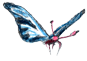 MAGICAL ADVENTURES WITH MODERN fairytales Child’s first and last name:Child’s birthday:Rodné číslo (if without, then passport #):City of birth:Address:Nationality:First and last names of parents:Mother’s contact – tel./e-mail:Father’s contact – tel./e-mail:Allergies/dietary restrictions:Other adults authorized to pickup child from school:Please mark the weeks that your child will be in the kindergarten with us. 20.-24-7. Frozen27.-31.7. Paw Patrol3.-7.8. Ninjago10.-14.8. Minions17.-21.8. My little Pony24.-28.8. Harry PotterPrice per week is 4.300 CZKHours of operation: 8 a.m. – 5 p.m.Date:Signature of legal representative: